Frenchtown Presbyterian Church908-996-2227Email: office@frenchtownpres.org Website: www.frenchtownpres.orgWorship Service   9:30AM Session (Elders)Board of DeaconsChurch Staff Pastor        			           pastormerideth@gmail.comRev. Dr. Merideth Mueller-Bolton           1-609-303-0500Church Secretary		           Financial ManagerLea Raymond              908-996-2227       Mary Ann Hampton      908-996-2227 office@frenchtownpres.org                      finance@frenchtownpres.orgTreasurer			           Music Director	                              Nick Barrett	          908-996-2227       Josh Wilson                    610-393-8670                                                                                       pianomanjosh@117@gmail.com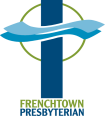 November 6, 2022 Communion SundayWelcome to all who worship with us this morning!Prelude Welcome & Announcements                              God Gathers Us in Love Call to Worship (inspired by Psalm 119) Leader: People of God, rejoice! Jesus is in our midst.People: Feed us, Jesus, and fill us with hope.Leader: People of God, be glad! Jesus has bread and fish to spare.People:  Free us, Jesus, from the pursuit of food that does not satisfy.Leader: People of God, sing for joy! God gathers up the pieces of our lives, that nothing may be lost.People: Thanks be to God!*Praise Band                                                                   "The Seeker"Prayer of AdorationCall to ConfessionPrayer of Confession (unison)    Eternal God, we come believing in our emptiness, believing that we will never have enough, believing that what we have is unworthy. We come fearful of sharing, fearful of losing our tenuous grip on security, fearful of touching and knowing the pain of others.  We come aching from the chilling challenge of knowing our abundance, aching from the gnawing awareness that we have much to share. We come clinging to our meager     lunches. Lord, bless them, and us. Break them, and us. Share them, and us; through Jesus Christ, who is the Bread of Life. Amen.Assurance of Pardon*Passing of the Peace*Gloria Patri #582                                                     “Glory to God”God Speaks to Us Through God’s WordScripture                                                                  Ephesians 3:13-21*Praise Band                                                       “Come to the Table”  Scripture                                                                             John 6:1-13 Sermon                                                  "As Much As They Wanted"God Calls Us to Respond*Hymn #769 vs 1,2                                    “For Everyone Born”Minute for Mission - Stewardship       Invitation to the OfferingOffertory*Doxology – Hymn #606*Offertory Prayer*Affirmation of Faith (unison) (Apostles Creed)    I believe in God the Father Almighty, Maker of heaven and earth, and in Jesus Christ, his only Son, our Lord, who was conceived by the Holy Ghost, born of the virgin Mary, suffered under Pontius Pilate; was crucified dead and buried. He descended into hell. The third day he rose again from the dead.  He ascended into heaven, and sits at the right hand of God the Father Almighty; from thence he shall come to judge the quick and the dead.  I believe in the Holy Ghost, the holy catholic church, the communion of saints, the forgiveness of sins, the resurrection of the body and the life everlasting.  Amen.Prayers of the People & The Lord’s PrayerCelebration of the Lord’s Supper    Invitation to the Table	    Great Prayer of Thanksgiving        The Lord be with you....And also with you.    Lift up your hearts.... We lift them up to the Lord.        Let us give thanks to the Lord our God...It is right to give           our thanks and praise.Sanctus #552                                                      Holy, Holy, HolyHoly, holy, holy Lord,God of power and might,heaven and earth are full of your glory.Hosanna in the highest.Blessed is the one who comesin the name of the Lord.Hosanna in the highest,hosanna in the highest.Prayer After Communion (unison)Living God, in this sacrament we have shared in your eternal kingdom. May we who taste this mystery forever serve you in faith, hope, and love. We ask this in the name of Jesus Christ the Lord. Amen.God Sends Us Out to Reflect God’s Love*Hymn #769 vs 3,4                                           “For Everyone Born”*Praise Band                                                                 “Gospel Ship”Charge and BlessingPostlude                  **************************************please stand if ableMISSION STATEMENTWe are a body of believers in Jesus Christ the Lord that strives to be a living reflection of God’s love. We come together to confirm our individual faith while spreading the message of hope and love by serving those in need through mission and outreach.NEWS AND EVENTSEVENTS DURING THE WEEK – November 7-13MondayTuesday   AA Meeting 6:30am   Senior Community Yoga and Lunch 11:15am    Card Games, 2-4pm in Fellowship Hall   AA Meeting, 8pmWednesday    AA Meeting 7:30pmThursday   AA Meeting 6:30am   Chancellor choir rehearsal 7:30-9pm.Friday    Alanon Meeting 12-1pmSaturday    Saturday Women's AA Group Meeting 9am    AA Meeting 7pmNext Sunday    Community Thanksgiving Dinner, 3:30-5:30pmThanksgiving Dinner donations for the Food PantryThe food Pantry is now accepting donations for Thanksgiving dinner boxes to hand out to our patrons.  Items needed are stuffing mix, instant potato, canned corn, green beans, sweet potato, cranberry sauce, applesauce, fruit cocktail or other fruit, gravy (jars, cans or packets) corn muffin mix, biscuit mix, cream of chicken, or mushroom soup, pumpkin pie mix, pie crust, evaporated milk, cooking oil, cake or brownie mix, crispy onions and holiday napkins.There will be designated boxes for the Thanksgiving dinner donations.  Also, please keep us in mind for your free holiday item if you qualify from Shop Rite.  Thank you for your help!Community Thanksgiving DinnerJoin us next Sunday November 13th for our annual Community Thanksgiving Dinner from 3:30-5:30pm. There is a signup genius for signing up to bring things for the dinner.Harvest ConcertOn November 20th at 3 PM, The Opera Project will present its finalconcert of the season, The Harvest Concert. As part of that church’s ongoing concert series, the concert of arias, duets, andart songs will feature Janggon Kim, Amy Suznovich, Michelle DeCoste,Kira Scharf, Andreia Lucaciu, Grace Herron, Ernest Torres, JankiNamboodiripad, Wes Aber, Aodan Peacock, Susan Meyers, and SusanRheingans.New works by local composers Rick Tocce and Richard McIntyrewill highlight the afternoon of a wide variety of musical styles. Celticharpist Carol Thompson will once again be a special guest artist. Theconcert is dedicated to the memory of Wayne Scharf.Tickets are available at the door. If you have any questions, pleasecontact Walt MacNicoll at 908-268-1264, or visit the websitewww.theoperaproject.us .Building and Grounds and OutreachPaul Pfisterer                  267-884-6198Maureen Breiner           908-235-8431John Fiebig                     908-996-6436Jennifer Campbell         908-502-2575Carl Stokes                     215-429-1010Christian EdTonya Reese                   908-310-9240      Worship & MusicKathy SkerbetzFran Volski                    908-625-0974Bill Penyak                     908-625-6575Jennifer Griffith             908-625-2943        PersonnelClerk of SessionBill Penyak                     908-625-6575Kathy Skerbetz               908-720-6533Dave Griffith                  908-693-0405Bernard Volski               908-797-9807BenevolenceShut-ins and Long-Term illnessKen Gerhardt                 908-310-1884Short-Term illnessBereavementEileen Warkala               908-574-9366Carole Barrett                 908-419-7082Carole Barrett                 908-419-7082HospitalitySharon Beck                  908-752-3822